Отчет о проведении мероприятий по пожарной безопасности в МБОУ СОШ №6 г. Махачкалы.Цель проведения мероприятий: недопущение детской гибели в осенне-зимний пожароопасный период; пропаганда противопожарных знаний среди детей и подростков, предупреждение пожаров  от детских игр и шалостей с огнем, повышение эффективности работы  по обучению детей правилам пожарной безопасности.  Школа  уделила внимание следующим направлениям профилактической работы по пожарной безопасности:изучение Правил пожарной безопасности и мер по защите от огня жизни и здоровья детей, обучение действиям в условиях пожара и других чрезвычайных ситуациях;активизация и поддержка творческой инициативы обучающихся, вовлечение их в творческую деятельность в области пожарной безопасности;поддержка курса основ безопасности жизнедеятельности в сфере пожарной безопасности; привлечение детей к участию в дружинах юных пожарных (далее - ДЮП);профессиональная ориентация подростков (привитие интереса к профессии пожарного, спасателя, подготовка к вступлению в ДЮП);усиление противопожарной пропаганды;профилактика правонарушений несовершеннолетних в области пожарной безопасности;привитие навыков осторожного обращения с огнем и пожароопасными предметами, умения использовать средства пожаротушения.Был составлен план проведения мероприятий пожарной безопасности. Согласно плану в сентябре и октябре 2019 года были проведены следующие мероприятия:·         Инструктаж обучающихся по правилам пожарной безопасности·         Смотр классных уголков по пожарной безопасности среди 1-4 классов.·         Конкурс подделок 1-4 классы·         Конкурс рисунков 1-4 классы·         Классные часы, внеклассные мероприятия по классам.Кроме  того классные часы и внеклассные мероприятия по параллелям.1классы: «Азбука безопасности» - просмотр мультфильма «Первичные средства пожаротушения» с беседой о правилах поведения при пожаре.2 классы: «Использование газа в быту». Внеклассное мероприятие.3-4 классы: внеклассное мероприятие «Берегись огня!»5-6 классы: внеклассное мероприятие «Использование электрических нагревательных предметов»7 -8 классы классный час:  «Недопущение оставления без присмотра вблизи включенных отопительных и иных нагревательных приборов», « Правила поведения при пожаре в быту». 9-11 классы: Просмотр видеофильма о первичных средствах пожаротушения, практическая тренировка по правилам пользования огнетушителем.В ходе месячника по пожарной безопасности в школе прошли следующие мероприятия:1.Совещание при директоре «Анализ работы школы по профилактике пожарной безопасности».2.Изготовление и распространения памяток - листовок о мерах ПБ.
3.Проведение учебной тренировки по эвакуации обучающихся в случае возникновения пожара в школе. Был проведён  инструктаж  персонала школы по правилам пожарной безопасности и по правилам проведения эвакуации в случае пожара. В ходе месячника была проведена проверка состояния эвакуационных выходов, работоспособности АПС.     В рамках месячника безопасности, в школе были проведены занятия по пожарной безопасности, организованные сотрудниками отдела надзорной деятельности.      Основными целями этого мероприятия были: проведение практических занятий с учащимися по пожарной безопасности, выработка у руководящего состава учебного заведения навыков по оперативному принятию решений и умению быстрой эвакуации учащихся в случае возникновения пожара или других чрезвычайных ситуаций.      В ходе занятий были проведены инструктажи преподавательского состава и проведены лекции с детьми по правилам пожарной безопасности.     В краткой и доступной форме заместитель директора по АХЧ Гасайниев Р.М. изложил  детям максимум полезных сведений о мерах пожарной безопасности в школе и дома.        Занятия завершились учебной эвакуацией персонала и учащихся из здания школы, которая прошла в соответствии с нормативами, что говорит о том, что дети за время каникул не забыли о неоднократных тренировках в прошлом учебном году.        Учащиеся из состава ДЮП участвовали в спортивных эстафетах по знанию техники пожарной безопасности. В конце спортивных соревнований учащиеся и педагоги были награждены грамотами и ценными  призами за занятые места в конкурсах, соревнованиях и за активное участие в месячнике по профилактике пожарной безопасности. 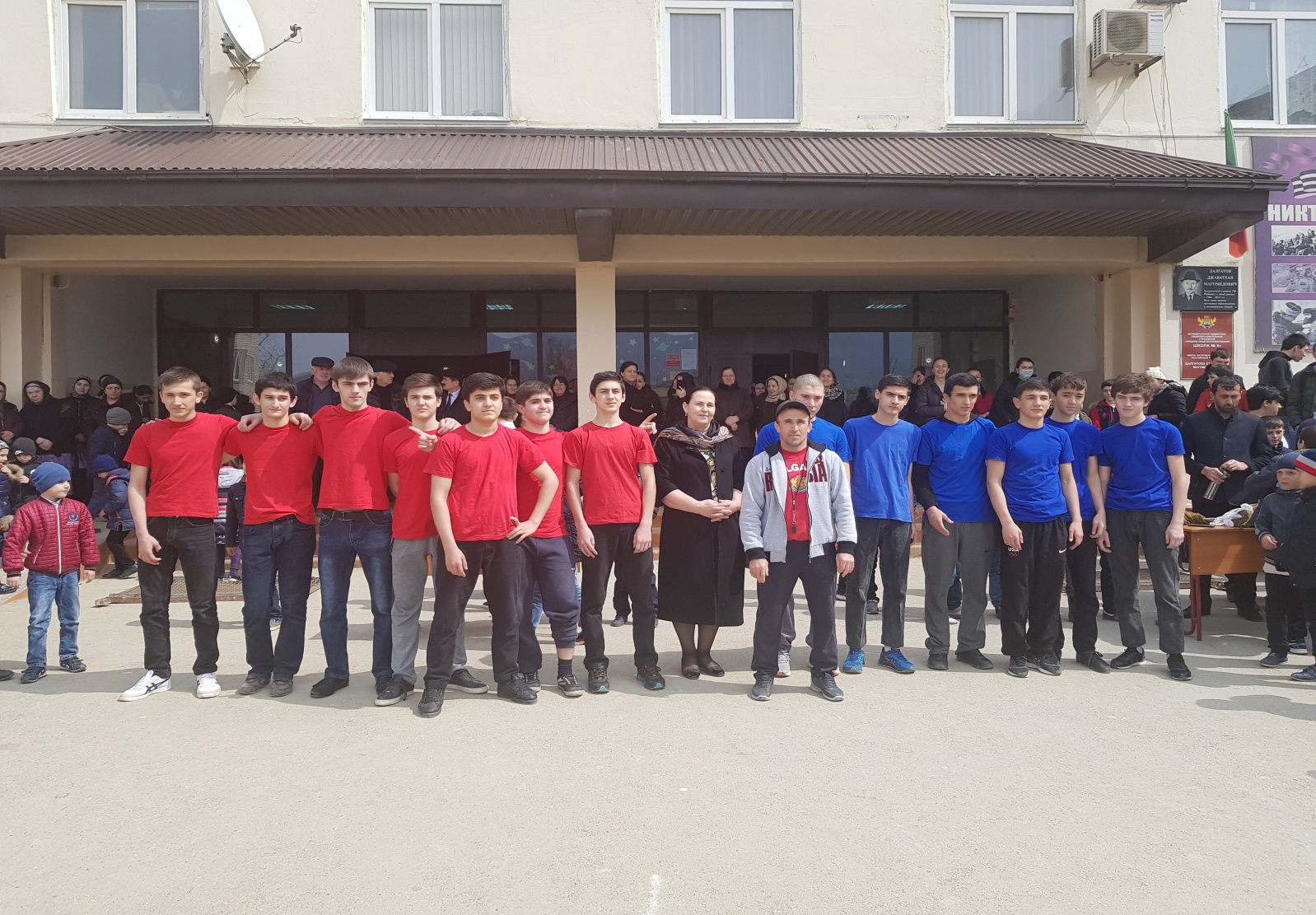 Директор  МБОУ СОШ №6                                      Омарова С.А.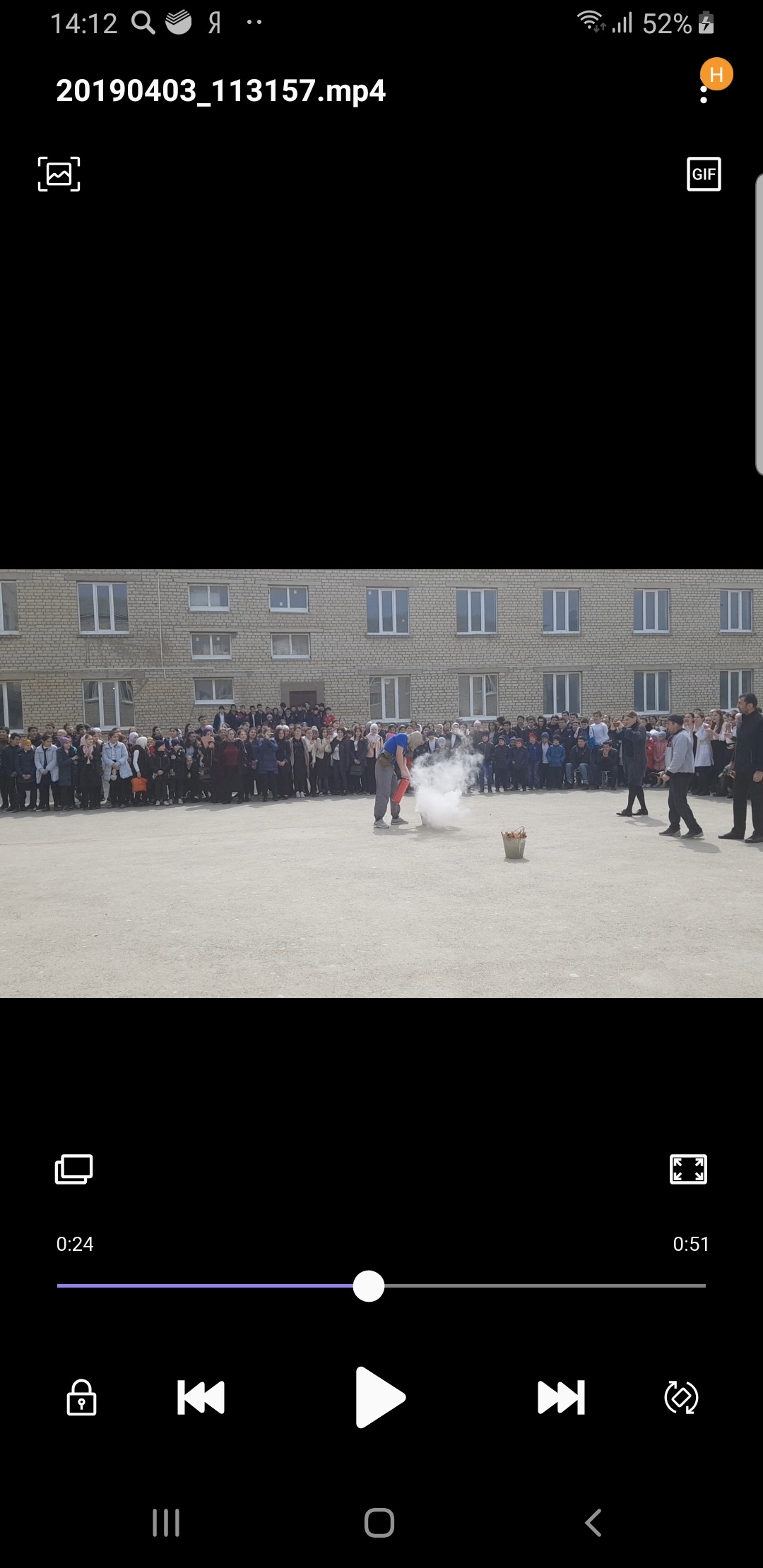 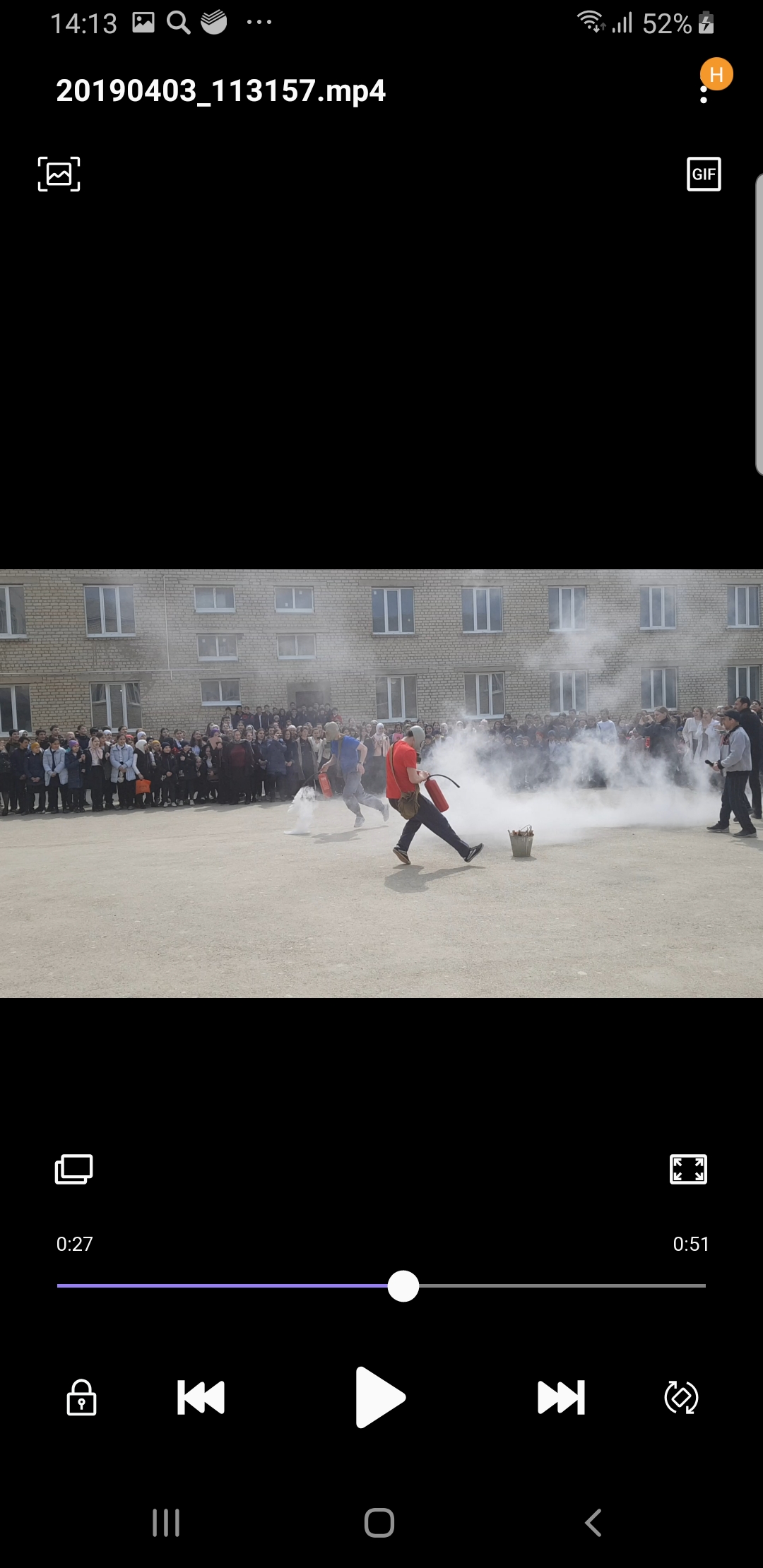 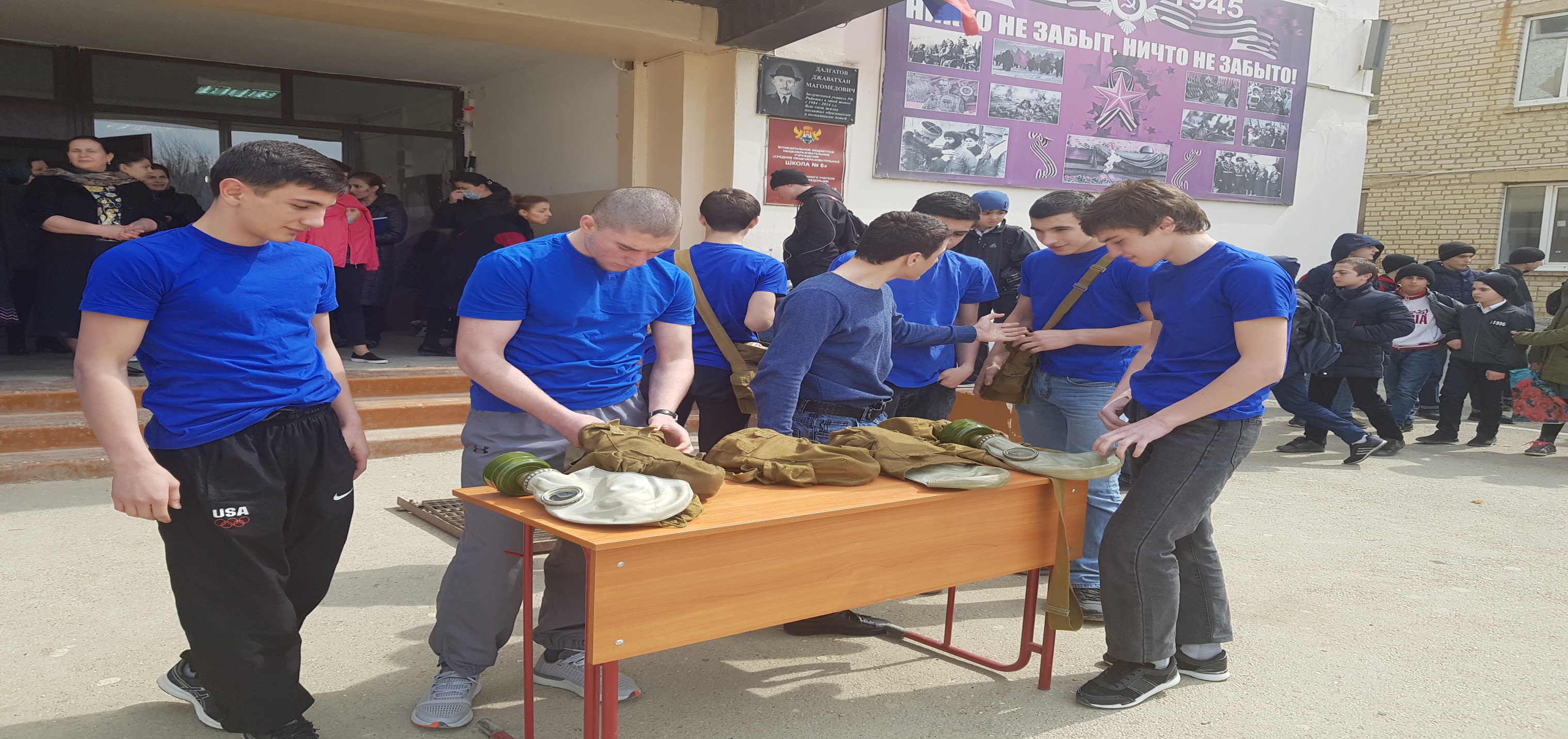 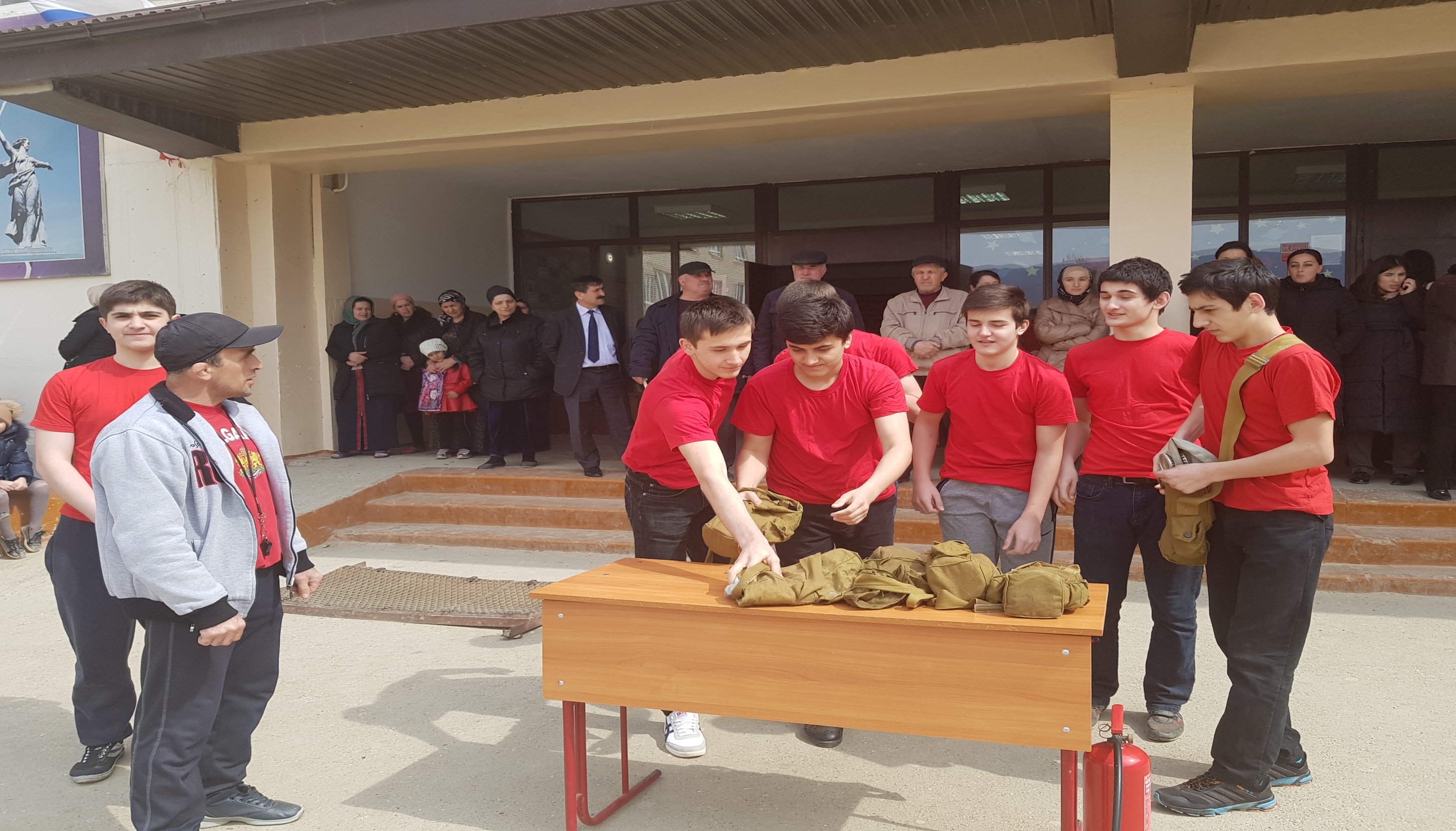 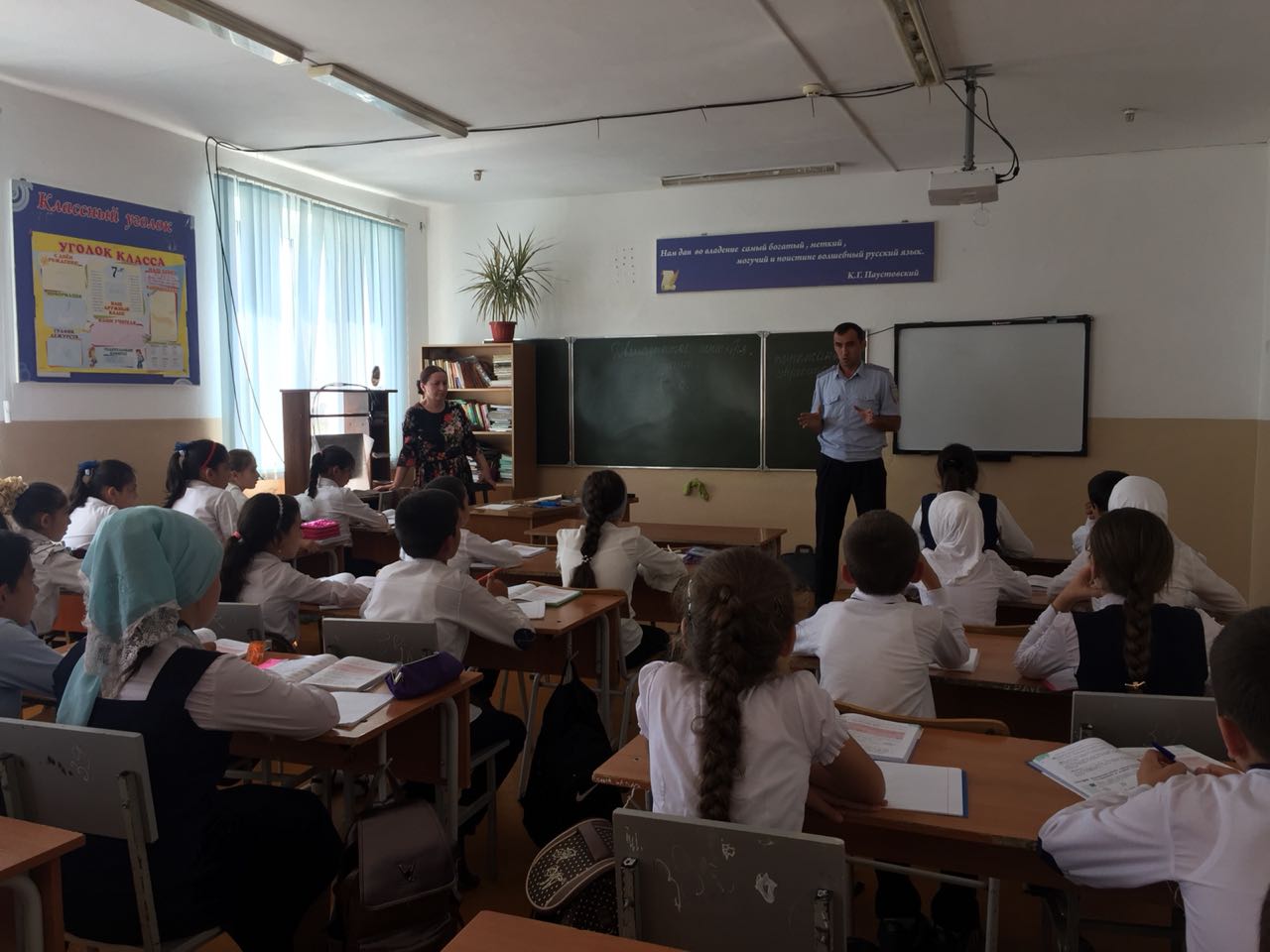 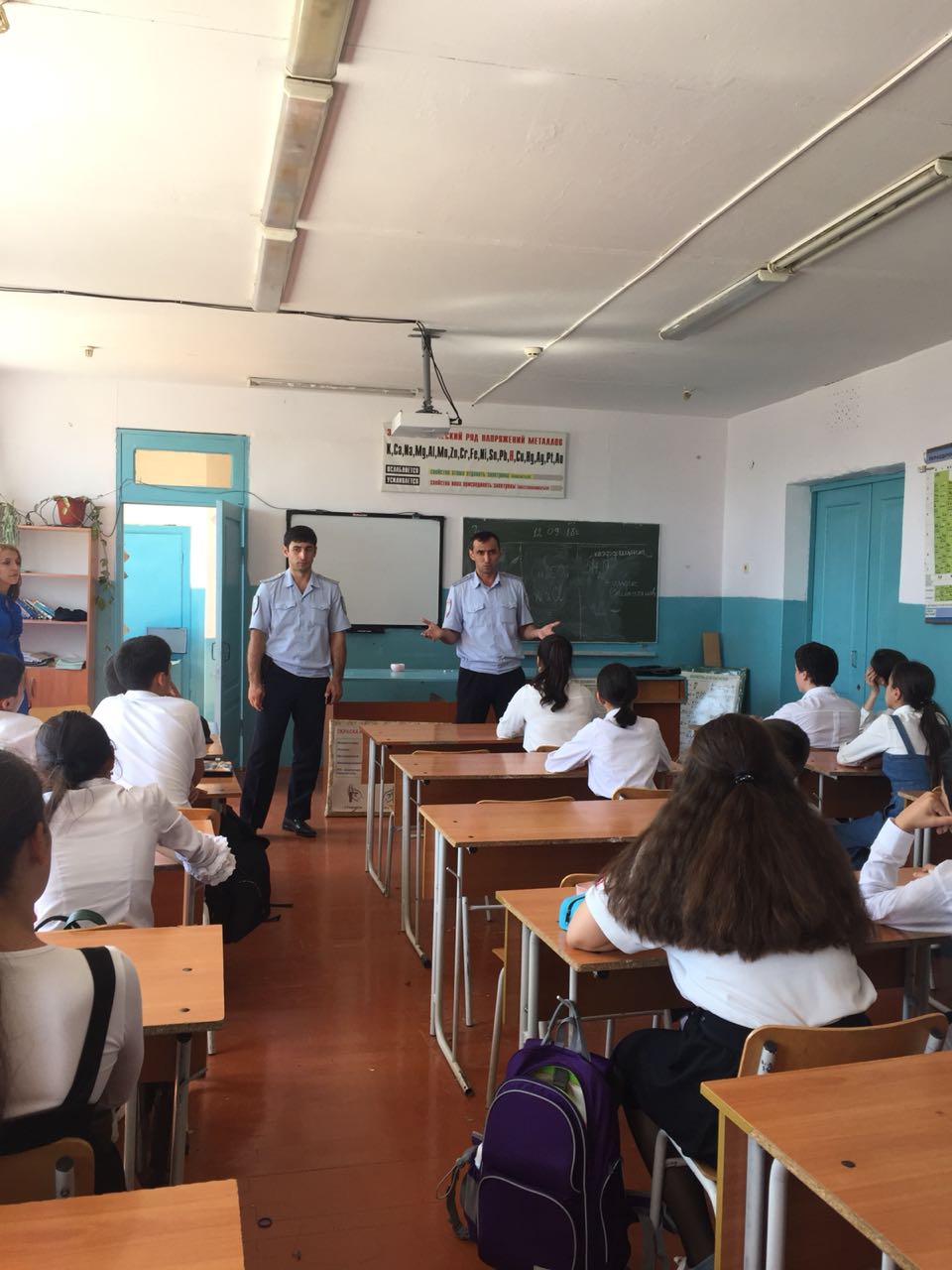 